22.10.2021№ 8.3.6.2-08/221021-1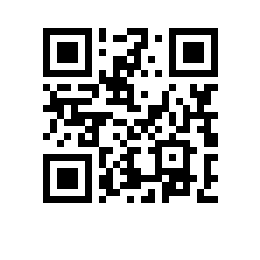 Об особенностях организации образовательного процесса по программам высшего образования НИУ ВШЭ – Санкт-Петербург до конца 2021 года в связи с профилактическими мерами по предупреждению угрозы распространения коронавирусной инфекции В связи с объявлением нерабочих дней в период с 30.10.2021 по 07.11.2021 в соответствии с Указом Президента Российской Федерации от 20.10.2021 № 595 «Об установлении на территории Российской Федерации нерабочих дней в октябре-ноябре 2021 г.», в соотвествии с приказом Минобрнауки России от 22 октября 2021 г. № 972 «О деятельности организаций, находящихся в ведении Министерства науки и высшего образования Российской Федерации, в период нерабочих дней в октябре-ноябре 2021 года», в целях сохранения единого образовательного пространства НИУ ВШЭПРИКАЗЫВАЮ:С 25.10.2021 по 30.12.2021 организовать учебный процесс, включая мероприятия сессии, по всем элементам учебного плана с использованием дистанционных технологий и электронного обучения (далее – онлайн).С 30.10.2021 по 06.11.2021 организовать самостоятельную работу обучающихся в асинхронном онлайн-режиме с использованием ресурсов электронной образовательной информационной среды НИУ ВШЭ (далее – LMS).Деканам факультетов:в срок до 27.10.2021 включительно определить с учетом мнения студенческого совета НИУ ВШЭ – Санкт-Петербург и утвердить на заседаниях советов факультетов перечень учебных дисциплин и/или занятий в рамках проектной деятельности, практик, подготовки курсовых работ и выпускных квалификационных работ, запланированных на второй модуль 2021-2022 учебного года, реализация которых с использованием дистанционных технологий полностью или частично невозможна (далее – офлайн-занятия);с 08.11.2021 по 30.12.2021 организовывать учебный процесс по офлайн-занятиям в группах, численностью не более 15 человек при строгом соблюдении санитарных норм, способствующих минимизации рисков заражения инфекционными заболеваниями;учебный процесс в формате самостоятельной работы обучающихся в асинхронном онлайн-режиме реализовывать с 30.10.2021 по 06.11.2021 с учетом следующих требований:не проводить в данный период оценивание элементов текущего контроля;предусмотреть наличие заданий, с помощью которых будет оценено качество самостоятельной работы студентов (далее – контрольные задания) и оценочных средств;учесть результаты выполнения студентами контрольных заданий в общей системе оценивания по соответствующим дисциплинам с установлением срока отчетности по контрольным заданиям не ранее 07.11.2021;в случае необходимости, определяемой академическими руководителями образовательных программ, обеспечить доступ обучающихся к дистанционным консультациям преподавателей;в срок до 29.10.2021 включительно:организовать деятельность преподавателей дисциплин по внесению изменений в программы учебных дисциплин, информированию обучающихся об изменении формата преподавания дисциплины/ проведения элемента контроля;информировать руководителей департаментов, преподавателей и обучающихся о содержании настоящего приказа и о необходимости обеспечить обучающимся доступ к учебным материалам через LMS или иные электронные сервисы, доступные обучающимся и преподавателям, а также о возможности дистанционного прохождения элементов контроля, предусмотренных программой учебной дисциплины (при наличии такого решения);довести до сведения обучающихся  информацию об изменениях в учебных планах и в технологии реализации элементов учебного плана на второй модуль 2021-2022 учебного года;довести до сведения обучающихся  информацию о правилах организации самостоятельной работы в период с 30.10.2021 по 06.11.2021 и учете результатов выполнения контрольных заданий;До 30.12.2021 включительно организовать работу отделов сопровождения учебного процесса по взаимодействию с обучающимися с использованием дистанционных технологий.Начальнику управления образовательных программ Хамидуллиной К.Р. обеспечить контроль за реализацией учебного процесса в соотвествии с п. 3 настоящего приказа.Начальнику управления маркетинговых коммуникаций Лыжиной Е.В. организовать информирование обучающихся о содержании настоящего приказа.Контроль за исполнением настоящего приказа возложить на заместителя директора Стародубцева А.В.Директор								         	А.Ю. Тышецкая